ΣΧΟΛΗ ΕΠΑΓΓΕΛΜΑΤΩΝ ΥΓΕΙΑΣ ΚΑΙ ΠΡΟΝΟΙΑΣ 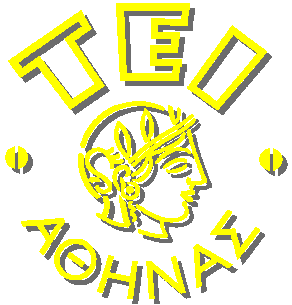 ΤΜΗΜΑ ΝΟΣΗΛΕΥΤΙΚΗΣ    ΠΡΟΓΡΑΜΜΑ ΜΕΤΑΠΤΥΧΙΑΚΩΝ ΣΠΟΥΔΩΝ                                «ΤΡΑΥΜΑΤΑ ΚΑΙ ΕΛΚΗ, ΘΕΡΑΠΕΙΑ - ΦΡΟΝΤΙΔΑ»Μάθημα: ΦαρμακολογίαΕπιστημονικά Υπεύθυνος: Γεώργιος ΠανουτσόπουλοςΑίθουσα Διδασκαλίας: 1ος όροφος του κτηρίου K13 , ΤΕΙ ΑθήναςΗμέρα: ΔευτέραΏρα: 19:00-21:00 μμ                                                                         Ακαδ. Έτος 2017-2018α/αΗμερομηνίαΘεματική ΕνότηταΕισηγητής1ο09-10-17 Εισαγωγή στη φαρμακολογία. Ανακάλυψη Νέων Φαρμάκων.Κλινικές Δοκιμές ΦαρμάκωνΠανουτσόπουλος Γεώργιος2ο16-10-17 ΦαρμακοκινητικήΠανουτσόπουλος Γεώργιος3ο23-10-17 ΦαρμακοδυναμικήΠανουτσόπουλος Γεώργιος4ο30-10-17 Αντιβακτηριακά Φάρμακα (Πενικιλίνες, Κεφαλοσπορίνες,)Πανουτσόπουλος Γεώργιος5ο6-11-17 Αντιβακτηριακά Φάρμακα (Σουλφοναμίδες, Τετρακυκλίνες, Μακρολίδες)Πανουτσόπουλος Γεώργιος6ο13-11-17 Αντιβακτηριακά Φάρμακα (Λινκοζαμίνες, Φθοριοκινολόνες και Αμινογλυκοσίδες)Πανουτσόπουλος Γεώργιος7ο20-11-17 Αντιϊικά Φάρμακα και Αντιμυκητιασικά ΦάρμακαΠανουτσόπουλος Γεώργιος8ο27-11-17 Φάρμακα Καρδιαγγειακού Συστήματος (Κασρδιοτονωτικά, ινότροπα, αντιαρρυθμικά)Πανουτσόπουλος Γεώργιος9ο4-12-17 Φάρμακα Καρδιαγγειακού Συστήματος (Αντιστηθαγχικά, Περιφερικά Αγγειοδιασταλτικά)Πανουτσόπουλος Γεώργιος10ο11-12-17 Φάρμακα Καρδιαγγειακού Συστήματος (Αντιϋπερτασικά, Υπολιπιδαιμικά)Πανουτσόπουλος Γεώργιος11ο18-12-17 Αντιπηκτικά και Θρομβολυτικά ΦάρμακαΠανουτσόπουλος Γεώργιος12o08-01-18 Φάρμακα Αναπνευστικού ΣυστήματοςΠανουτσόπουλος Γεώργιος13o15-01-18 Δερματολογικά ΦάρμακαΠανουτσόπουλος Γεώργιος14o22-01-18ΕΠΑΝΑΛΗΨΗ